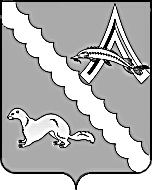 АДМИНИСТРАЦИЯ АЛЕКСАНДРОВСКОГО РАЙОНАТОМСКОЙ ОБЛАСТИПОСТАНОВЛЕНИЕ12.12.2016                                                                                                                            № 1275с. АлександровскоеО внесении изменений в постановление Главы Александровского района от 29.05.2009 № 382«Об утверждении Правил проведения антикоррупционной экспертизы муниципальных правовых актов и их проектов»В целях приведения в соответствие с действующим законодательством,ПОСТАНОВЛЯЮ:	Внести в Правила проведения антикоррупционной экспертизы муниципальных правовых актов и их проектов, утвержденные постановлением Главы Александровского района от 29.05.2009 № 382 "Об утверждении Правил проведения антикоррупционной экспертизы муниципальных правовых актов и их проектов" следующие изменения:1. Пункт 8 дополнить подпунктом 5 следующего содержания:«иные проекты нормативных правовых актов».2. Абзац второй пункта 9 изложить в новой редакции:«На антикоррупционную экспертизу направляются действующие нормативные правовые акты»3. Постановление вступает в силу со дня его официального опубликования (обнародования).	4. Контроль за исполнением настоящего постановления оставляю за собойГлава Александровского района                                                                             И.С. Крылов Климова А.А.2-60-35Юрист – 1 экз.